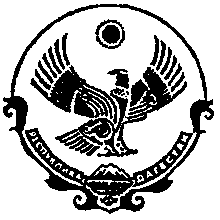 РЕСПУБЛИКА ДАГЕСТАН                                               БОТЛИХСКИЙ РАЙОНАДМИНИСТРАЦИЯ СП «СЕЛЬСОВЕТ ГОДОБЕРИНСКИЙ»ПОСТАНОВЛЕНИЕот  16 апреля  2018 г.                                                                             №4с. ГодобериОб утверждении Правил использования водных объектов общего пользования, расположенных на территории СП «сельсовет Годоберинский» для личных и бытовых нужд
        В соответствии с требованиями Водного кодекса Российской Федерации, Федерального закона от 6 октября 2003 года № 131-ФЗ «Об общих принципах организации местного самоуправления в Российской Федерации» и в целях предотвращения чрезвычайных ситуаций, обеспечения безопасности жизни и здоровья граждан, охраны водных объектов и водных биоресурсов, снижения негативного воздействия на водные объекты, администрация  сельского поселения постановляет: 1. Утвердить Правила использования водных объектов общего пользования, расположенных на территории АСП «сельсовет Годоберинский» для личных и бытовых нужд согласно приложению. 2. Рекомендовать главам сельских поселений обеспечить предоставление гражданам информации об ограничениях водопользования на водных объектах общего пользования, расположенных на территориях сельских поселений. 3. Контроль за выполнением настоящего постановления оставляю за собой.4. Настоящее постановление вступает в силу со дня его официального опубликования на сайте АСП «сельсовет Годоберинский»Глава  администрации                                                              У. Магомаев. 
ПРИЛОЖЕНИЕ к постановлению 
АСП «сельсовет Годоберинский»от 16.04.2018 г. №4
ПРАВИЛАиспользования водных объектов общего пользования, расположенных на территории СП «сельсовет Годоберинский» для личных и бытовых нужд1. Общие положения1. Правила использования водных объектов общего пользования, расположенных на территории АСП «сельсовет Годоберинский», для личных и бытовых нужд (далее по тексту - Правила) разработаны в соответствии с Водным кодексом Российской Федерации, Федеральным законом от 6 октября 2003 года № 131-ФЗ «Об общих принципах организации местного самоуправления в Российской Федерации». 2.  Настоящие Правила устанавливают порядок использования водных объектов общего пользования для личных и бытовых нужд, права, обязанности и ответственность граждан (далее - водопользователи), а также определяют полномочия органов местного самоуправления. 3.  Под водными объектами общего пользования понимаются поверхностные водные объекты (реки, озера, пруды, водохранилища и т.д.), находящиеся в государственной или муниципальной собственности, используемые гражданами для удовлетворения личных и бытовых нужд. 4. Полоса земли вдоль береговой линии (границы водного объекта) водного объекта общего пользования (береговая полоса) предназначается для общего пользования. Ширина береговой полосы водных объектов общего пользования составляет двадцать метров, за исключением береговой полосы каналов, а также рек и ручьев, протяженность которых от истока до устья не более чем десять километров. Ширина береговой полосы каналов, а также рек и ручьев, протяженность которых от истока до устья не более чем десять километров, составляет пять метров.2. Полномочия органов местного самоуправления по вопросамиспользования водных объектов общего пользования1. К полномочиям АСП «сельсовет Годоберинский» относятся: 1) принятие решения об установлении мест забора воды для питьевого, противопожарного и хозяйственно-бытового водоснабжения, купания, осуществления любительского и спортивного рыболовства, а также определение иных условий использования водных объектов общего пользования в случаях, установленных законодательством; 2) предоставление гражданам информации об ограничениях и приостановлении водопользования на водных объектах общего пользования; 3) осуществление иных полномочий, предусмотренных законодательством Российской Федерации, Республики Дагестан, Уставом АСП «сельсовет Годоберинский», настоящими Правилами, иными нормативными правовыми актами. 
3. Цели и виды использования водных объектов общего пользования1. Граждане вправе иметь доступ к водным объектам общего пользования и бесплатно использовать их для личных и бытовых нужд, если иное не предусмотрено Водным кодексом РФ, другими федеральными законами, настоящими Правилами, вправе пользоваться (без использования механических транспортных средств) береговой полосой водных объектов общего пользования для передвижения и пребывания около них. 2. Использование водных объектов общего пользования осуществляется в соответствии с правилами охраны жизни людей на водных объектах, санитарно-эпидемиологическими требованиями, настоящими Правилами. 3. Использование водных объектов общего, пользования для личных и бытовых нужд граждан предполагает следующие виды использования:хозяйственно-бытовое водоснабжение;купание;отдых;рыболовство.
4. Условия использования водных объектов общего пользования1. Водные объекты, используемые в целях питьевого и хозяйственно-бытового водоснабжения, купания, занятий спортом, отдыха, в том числе водные объекты, расположенные в черте сельских поселений (далее - водные объекты), не должны являться источниками биологических, химических и физических факторов вредного воздействия на человека. 2. Разрешение на использование водного объекта в конкретно указанных целях допускается при наличии санитарно-эпидемиологического заключения о соответствии водного объекта санитарным правилам и условиям безопасного для здоровья населения использования водного объекта. 3. Участки водных объектов для массового отдыха и купания устанавливаются нормативным правовым актом органов местного самоуправления поселения, на территории которого расположен данный объект, по согласованию с органами государственного санитарно-эпидемиологического надзора. 4. При проведении экскурсий, коллективных выездов на отдых и других массовых мероприятий на водоемах предприятия, учреждения или организации выделяют лиц, ответственных за безопасность людей на воде, общественный порядок и охрану окружающей среды. 5. В случае если водные объекты представляют опасность для здоровья населения, органы местного самоуправления поселений, на территории которых расположены данные объекты, предоставляют гражданам информацию об ограничениях водопользования.5. Ограничения водопользования на водных объектах общего пользованияПри использовании водных объектов общего пользования в целях предотвращения загрязнения, засорения, заиления водных объектов и истощения их вод, а также сохранения среды обитания биологических ресурсов и других объектов животного и растительного мира в границах водных зон запрещается:1) применение химических средств борьбы с вредителями, болезнями растений и сорняками;2)  использование сточных вод для удобрения почв; 3) размещение скотомогильников, мест захоронения отходов потребления, радиоактивных, химических, взрывчатых, токсичных, отравляющих и ядовитых веществ;4) движение и стоянка транспортных средств (кроме специальных транспортных средств), за исключением их движения по дорогам, стоянки на дорогах и в специально оборудованных местах, имеющих твердое покрытие;5) иные виды деятельности в соответствии с законодательством. 6. Права и обязанности граждан при использовании водных объектов общего пользования для личных и бытовых нужд1. Граждане при использовании водных объектов общего пользования на территории муниципального района «Ботлихский район» имеют право: 1) использовать водные объекты общего пользования в соответствии с водным законодательством Российской Федерации, Республики Дагестан, настоящими Правилами; 2) осуществлять свободный доступ к водным объектам общего пользования и бесплатно использовать их для личных и бытовых нужд, если иное не предусмотрено действующим законодательством, настоящими Правилами; 3) получать в установленном, настоящими Правилами порядке информацию о состоянии водных объектов общего пользования; 4) осуществлять забор воды для тушения пожара из любых водных объектов и без особого на то разрешения, бесплатно и в количестве, необходимом для ликвидации пожара; 5) осуществлять иные права, предусмотренные законодательством. 2. Граждане при использовании водных объектов общего пользования обязаны: 1) соблюдать требования законодательства Российской Федерации, Республики Дагестан, настоящих Правил; 2) рационально использовать водные объекты общего пользования; 3) не допускать нарушения прав других граждан, а также причинения вреда здоровью людей и окружающей природной среде; 4) не допускать ухудшения качества воды водоемов, среды обитания объектов животного и растительного мира, а также нанесения ущерба хозяйственным и иным объектам: 5) информировать соответствующие государственные органы и органы местного самоуправления об аварийных или иных чрезвычайных ситуациях, влияющих на состояние водных объектов общего пользования; 6) не допускать уничтожения или повреждения почвенного покрова и объектов растительного мира на берегах водных объектов общего пользования; 7) соблюдать установленный режим использования прибрежных защитных полос, не допускать засорения и загрязнения территории зон водных объектов общего пользования; 9) соблюдать иные требования, установленные законодательством. 7. Информирование населения об ограничениях при использовании водных объектов общего пользованияИнформация о порядке использования водных объектов общего пользования, ограничениях и запрещениях использования таких водных объектов предоставляется через средства массовой информации и посредством специальных информационных знаков (щитов, стендов и т.д.), устанавливаемых вдоль берегов водных объектов, а также иными способами предоставления информации. 8. Ответственность граждан за нарушение настоящих ПравилЗа нарушение настоящих Правил граждане несут ответственность в соответствии с действующим законодательством. 